Attn: Community LeadersDonations NeededTutoring Supplies: Needed for students K-12.Administration Supplies: *File cabinets, file folders, vanilla folders, staplers/staples, pens, pencils*Paper clips, paper binders, rubber bands, copier paper, colored copier paper, office phones, heavy duty copiers/printers, image transfer printer kits, plastic paper stand holders, plastic sign holder, tabletop displayette, brochure and leaflet holders, desktop paper holder*Desktop computers, laptops, office chairs, oval table, office dusk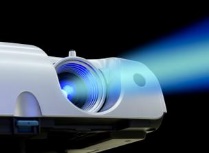 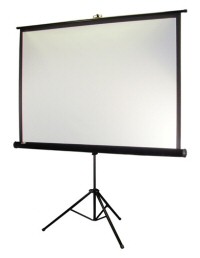 